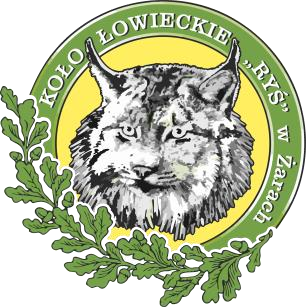 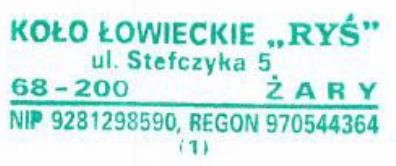 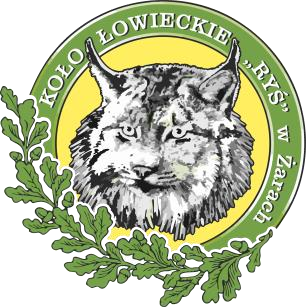 Koło Łowieckie „RYŚ” w Żarach  ul. Stefczyka 5, 68-200 Żary www.ryszary.pl  rys.zary@gmail.com ____________________________________________________________________________________________________ 01.09.2021 Wójt gminy : Żary, Żagań 	Nadleśnictwa : Lipinki, Lubsko, Żagań, Krzystkowice Wojewódzka Komenda Policji w Gorzowie Wielkopolskim Zarząd Koła Łowieckiego Ryś Żary,  uzupełnia informacje o dodatkowych, najbliższych polowaniach dewizowych indywidualnych, które odbędą się w obwodzie 209.   - 09.09.2021 – 12.09.2021; polowanie indywidualne dewizowe – planowane wyjścia indywidualne w dniach  09-10-11-12.09.2021; Dwóch myśliwych, kraj pochodzenia: Niemcy obwód 209; prowadzący K. Pytel  Z łowieckim pozdrowieniem „Darz Bór”   	 	 	 	 	W imieniu zarządu, Sekretarz Koła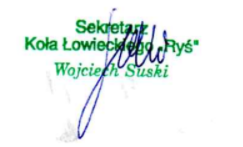 